Lag vit: Joel, Ebba, Gabriel, Noah, Viggo, Kevin, Felix, Herman

Lag svart: Oscar, Wille, Isak, Pontus, Teddie, Melvin, Charlie, Timmie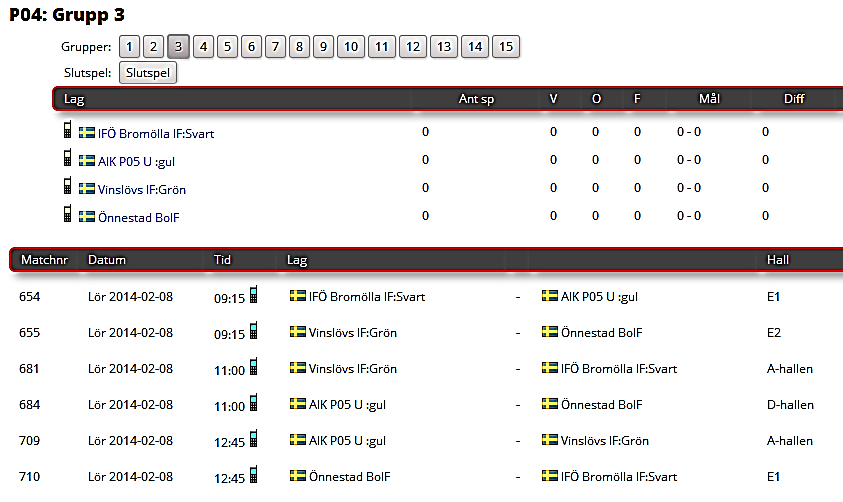 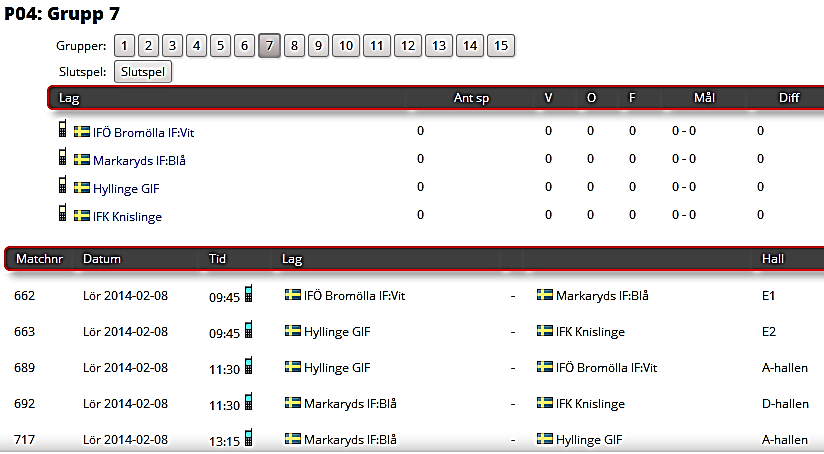 